Lesson 12: Meaning of ExponentsLet’s see how exponents show repeated multiplication.12.1: Notice and Wonder: Dots and LinesWhat do you notice? What do you wonder?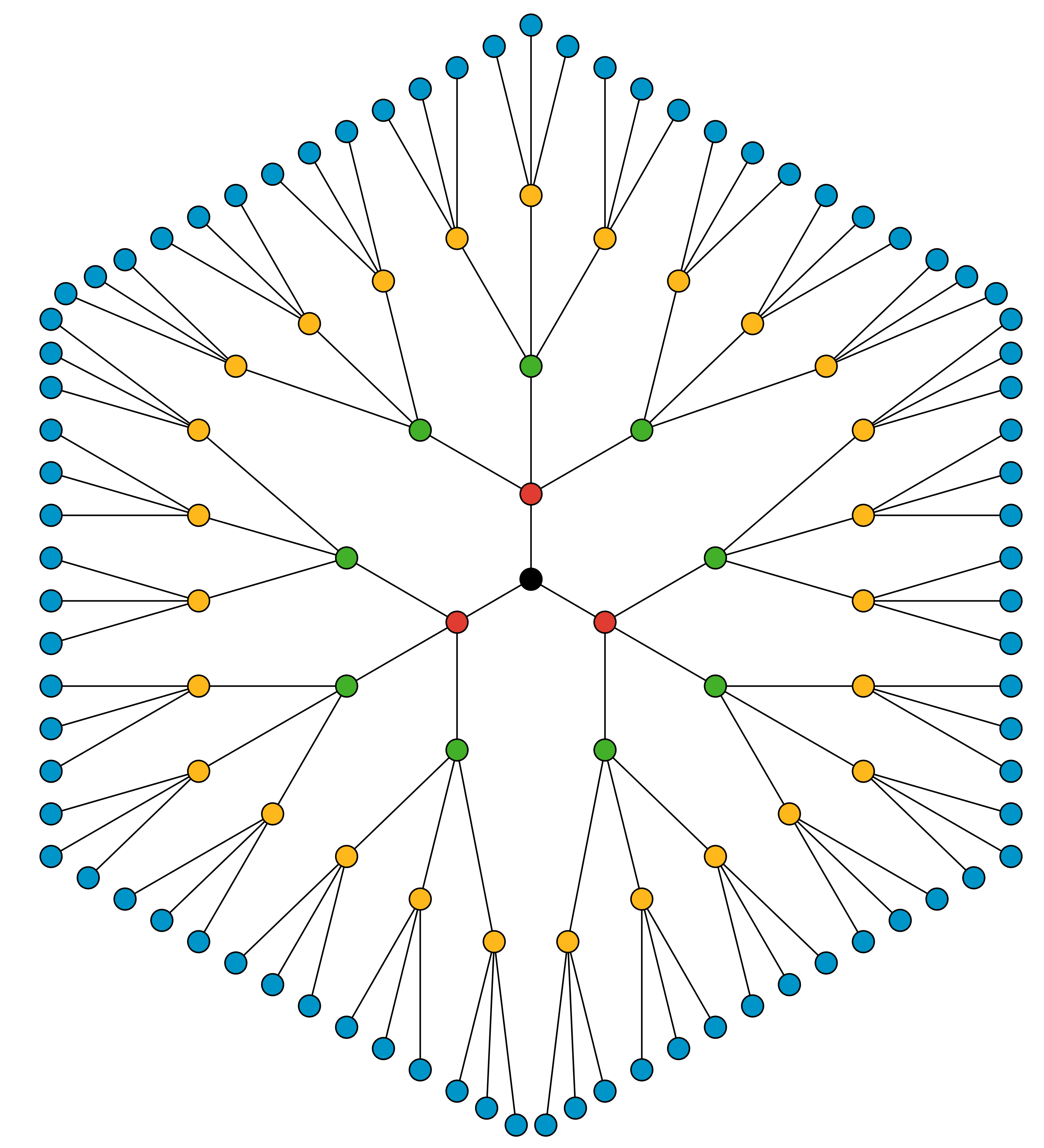 12.2: The Genie’s OfferYou find a brass bottle that looks really old. When you rub some dirt off of the bottle, a genie appears! The genie offers you a reward. You must choose one:$50,000 or a magical $1 coin.The coin will turn into two coins on the first day. The two coins will turn into four coins on the second day. The four coins will double to 8 coins on the third day. The genie explains the doubling will continue for 28 days.The number of coins on the third day will be . Write an equivalent expression using exponents.What do  and  represent in this situation? Evaluate  and  without a calculator. Pause for discussion.How many days would it take for the number of magical coins to exceed $50,000?Will the value of the magical coins exceed a million dollars within the 28 days? Explain or show your reasoning.Are you ready for more?A scientist is growing a colony of bacteria in a petri dish. She knows that the bacteria are growing and that the number of bacteria doubles every hour.When she leaves the lab at 5 p.m., there are 100 bacteria in the dish. When she comes back the next morning at 9 a.m., the dish is completely full of bacteria. At what time was the dish half full?12.3: Make 81Here are some expressions. All but one of them equals 16. Find the one that is not equal to 16 and explain how you know.Write three expressions containing exponents so that each expression equals 81.Lesson 12 SummaryWhen we write an expression like , we call  the exponent.If  is a positive whole number, it tells how many factors of 2 we should multiply to find the value of the expression. For example, , and .There are different ways to say . We can say “two raised to the power of five” or “two to the fifth power” or just “two to the fifth.” 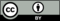 © CC BY Open Up Resources. Adaptations CC BY IM.